В соответствии со статьей 41 Федерального закона от 06.10.2003 № 131-ФЗ «Об общих принципах организации местного самоуправления в Российской Федерации», Законом Чувашской Республики от 29.03.2021 № 27 «О преобразовании муниципальных образований Цивильского района Чувашской Республики и о внесении изменений в Закон Чувашской Республики «Об установлении границ муниципальных образований Чувашской Республики и наделении их статусом городского, сельского поселения, муниципального района, муниципального округа и городского округа»СОБРАНИЕ ДЕПУТАТОВ ЦИВИЛЬСКОГО МУНИЦИПАЛЬНОГО ОКРУГА ЧУВАШСКОЙ РЕСПУБЛИКИ РЕШИЛО:1. Наделить Собрание депутатов Цивильского муниципального округа Чувашской Республики правами юридического лица.2. Определить:2.1. Организационно-правовая форма юридического лица – муниципальное казенное учреждение.2.2. Полное наименование юридического лица – Собрание депутатов Цивильского муниципального округа Чувашской Республики.2.3. Краткое наименование юридического лица - Собрание депутатов Цивильского муниципального округа.2.4. Место нахождения юридического лица – Чувашская Республика,             г. Цивильск, ул. Маяковского, д. 12.3. Уполномочить председателя Собрания депутатов Цивильского муниципального округа Чувашской Республики Т.В. Баранову осуществить предусмотренные законодательством юридические действия по регистрации Собрания депутатов Цивильского муниципального округа Чувашской Республики в качестве юридического лица.4. Финансирование расходов, связанных с регистрацией Собрания депутатов Цивильского муниципального округа Чувашской Республики, осуществлять за счет средств бюджета Цивильского района Чувашской Республики.5. Настоящее решение вступает в силу со дня его подписания.Заместитель председателя Собраниядепутатов Цивильского муниципальногоокруга Чувашской Республики						        Ю.А. ГавриловЧĂВАШ РЕСПУБЛИКИÇĚРПУ РАЙОНĚ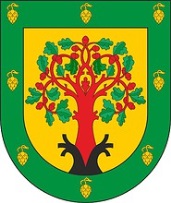 ЧУВАШСКАЯ РЕСПУБЛИКАЦИВИЛЬСКИЙ РАЙОНÇĚРПУ МУНИЦИПАЛИТЕТОКРУГĔН ДЕПУТАТСЕН ПУХĂВĚЙЫШĂНУ2022ç. авӑн уйӑхĕн 28-мӗшӗ 1-8 №Çěрпе хулиСОБРАНИЕ ДЕПУТАТОВЦИВИЛЬСКОГО МУНИЦИПАЛЬНОГО ОКРУГАРЕШЕНИЕ28 сентября 2022г. № 1-8город ЦивильскО наделении Собрания депутатов Цивильского муниципального округа Чувашской Республики правами юридического лица